En febrero del 2008, inició este proyecto con  grupo de 6 niños del grado 6.  Nos reuníamos a las 11:00 a.m para hablar sobre los problemas de la institución y tratar de darles solución a través del Lenguaje.Estos problemas eran: Tener una  infraestructura inadecuada.Tener  unos altos índices de agresión entre niños y jóvenes.Niños en un buen porcentaje que pertenecen a familias con  violencia intrafamiliar.Poco o nulo compromiso de los padres ante la formación de sus hijos.Estudiantes  que buscan hacer parte de tribus urbanas o pandillas que los inducen al consumo de sustancias psicoactivas, robos y peleas.PRIMEROS INTEGRANTESA los 4 meses después ingresaron:A estos niños y niñas los llamamos el grupo coordinador porque la idea era que todos los alumnos del grado 6 en ese entonces, hacían parte del proyecto Pequeños Escritores.  La clase de español era el medio para trabajar con todos, aquello que se planeaba en las reuniones que se hacían con este grupo coordinador.En el 2009 ingresan al grupo coordinador:Algunos se salieron del grupo al considerar que era mucho compromiso y otros han seguido y nos han representado muy bien. También han ingresado otros que aparecerán en la parte 2 titulada: La historia vuelta a contar.Actividades:1. La lectura toca tu puerta, déjala entrar.2. Lectura en el parque.3. Concurso de declamación.4. Concurso de poesía.5. Concurso ortografía6. Concurso: el mejor lector7. Campaña Amo a mi colegio8. Análisis intertextuales.9. Los padres también escriben.10. Taller de literatura en Bellas Artes11. Libros artesanales.12. Promoción de lectura de obras literarias.13. Olimpiadas del conocimiento14. Elaboración de material didáctico por parte de los alumnos.15. Pruebas tipo ICFES.16. Campaña ambiental17. Campaña aprendiendo a convivir con Ana Frank18. No a las drogas19. Respeto a mis compañeros y me respeto. Sexualidad20. Participación en diversos concursos de cuentos.De este proyecto nace Ticpeques, al ver la necesidad de incorporar las TIC en la enseñanza del español. Después invitamos a trabajar en el proyecto a Nelly, Judith. De esta manera se va consolidando un proyecto integral que ha tenido como base el proyecto inicial Pequeños Escritores.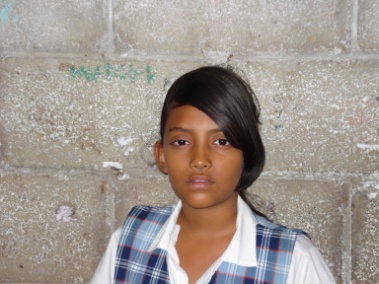 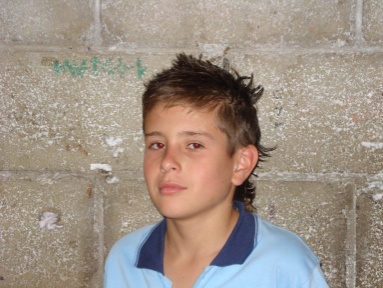 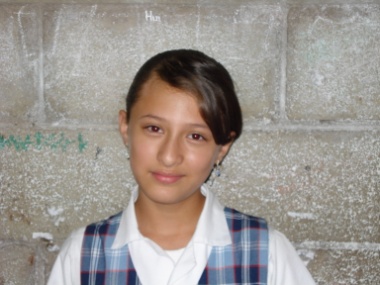 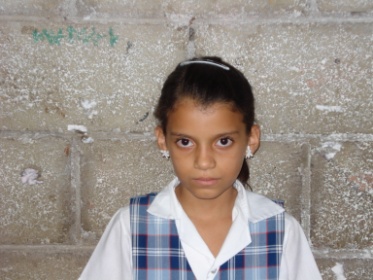 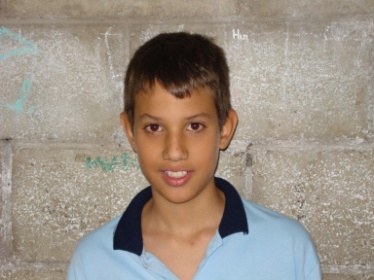 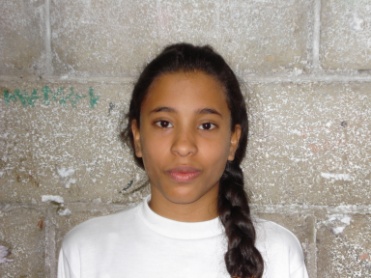 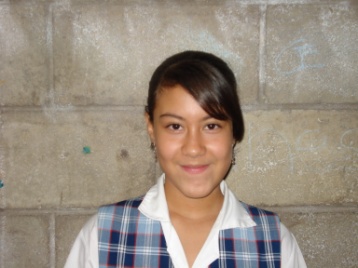 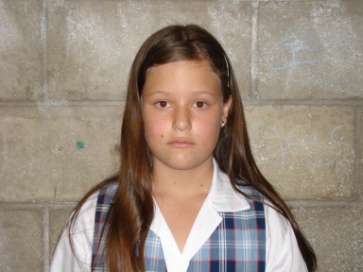 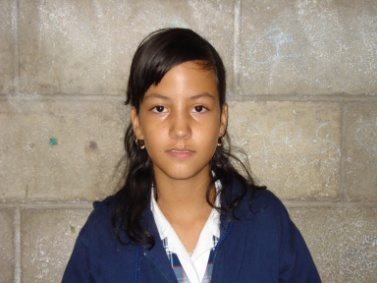 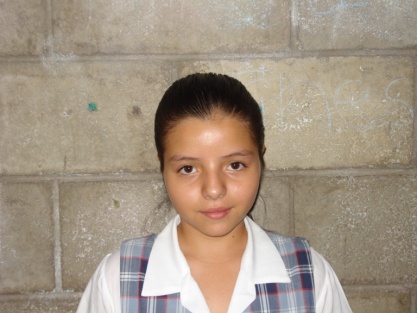 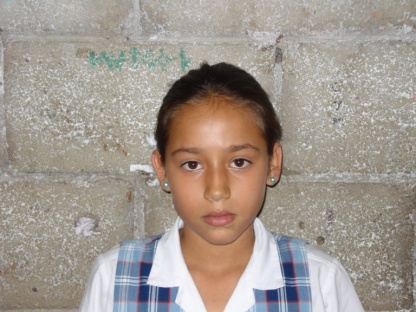 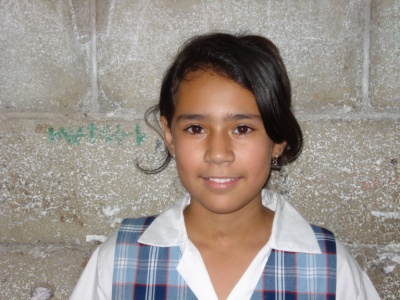 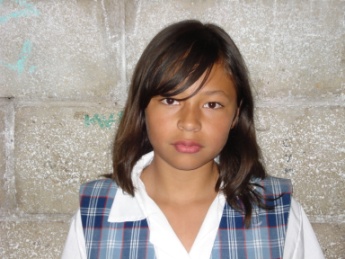 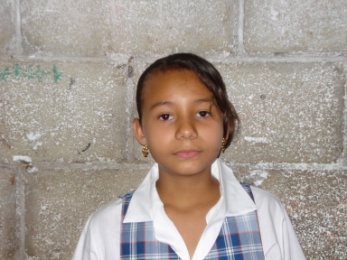 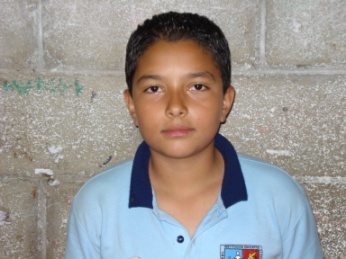 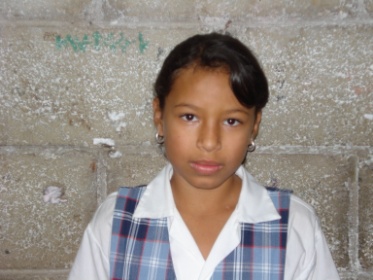 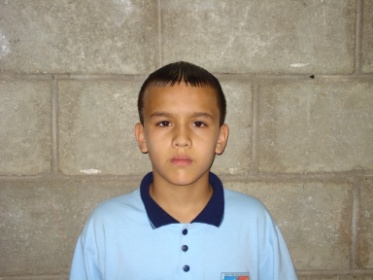 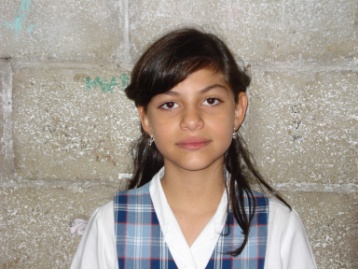 